Français 2A3: What to Wear
Devoirs #4A. Write the French names for the following clothing items (you MUST include the article un, une, des): 
B. Fill in the blank: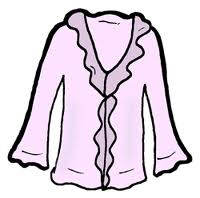 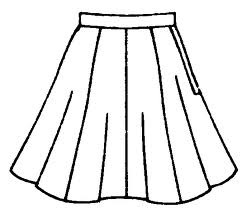 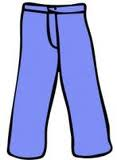 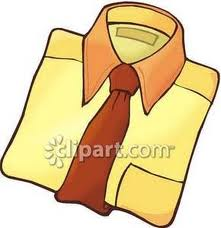 ____________________________________________________________________________________________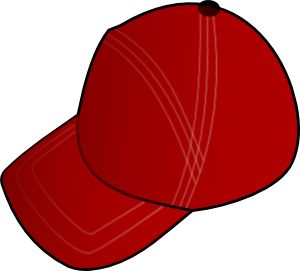 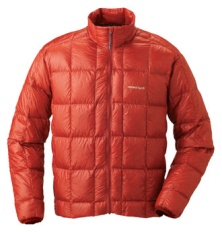 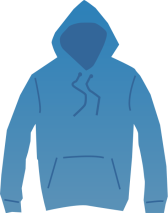 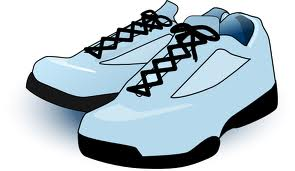 ____________________________________________________________________________________________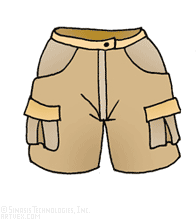 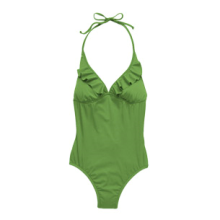 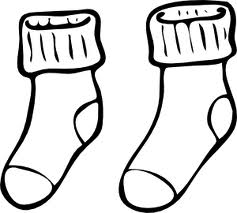 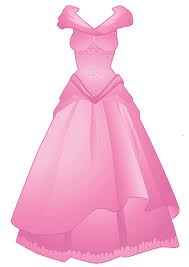 ____________________________________________________________________________________________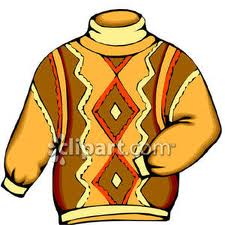 
(dressy)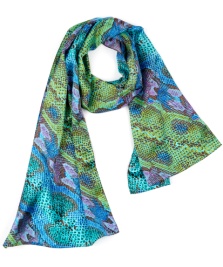 (winter)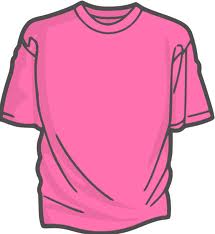 ____________________________________________________________________________________________1.___________ est considéré d’être la capital de la mode (fashion).___________ est considéré d’être la capital de la mode (fashion).___________ est considéré d’être la capital de la mode (fashion).___________ est considéré d’être la capital de la mode (fashion).___________ est considéré d’être la capital de la mode (fashion).___________ est considéré d’être la capital de la mode (fashion).A.A.New YorkB.MilanC.Paris2.Les français ___________ les shorts.Les français ___________ les shorts.Les français ___________ les shorts.Les français ___________ les shorts.Les français ___________ les shorts.Les français ___________ les shorts.A.A.portent toujoursB.adorentC.détestent3.Les femmes francaises portent les talons (heels)  _____________, même (even) quand il pleut.Les femmes francaises portent les talons (heels)  _____________, même (even) quand il pleut.Les femmes francaises portent les talons (heels)  _____________, même (even) quand il pleut.Les femmes francaises portent les talons (heels)  _____________, même (even) quand il pleut.Les femmes francaises portent les talons (heels)  _____________, même (even) quand il pleut.Les femmes francaises portent les talons (heels)  _____________, même (even) quand il pleut.A.A.partout (everywhere)B.jamaisC.rarement4.Toutes les choses (everything) qu’on porte aux pieds (feets) sont toujours ___________.Toutes les choses (everything) qu’on porte aux pieds (feets) sont toujours ___________.Toutes les choses (everything) qu’on porte aux pieds (feets) sont toujours ___________.Toutes les choses (everything) qu’on porte aux pieds (feets) sont toujours ___________.Toutes les choses (everything) qu’on porte aux pieds (feets) sont toujours ___________.Toutes les choses (everything) qu’on porte aux pieds (feets) sont toujours ___________.A.A.fémininesB.masculinsC.stupides5.Les français ont inventé __________ et ____________.Les français ont inventé __________ et ____________.Les français ont inventé __________ et ____________.Les français ont inventé __________ et ____________.Les français ont inventé __________ et ____________.Les français ont inventé __________ et ____________.A.A.le mini-jupeB.les casquettesC.le bikini